Enclosure No.: 1 to call tenderTechnical specification of the insulator (circulator) with water load:The mechanical construction as follow in appendix 1.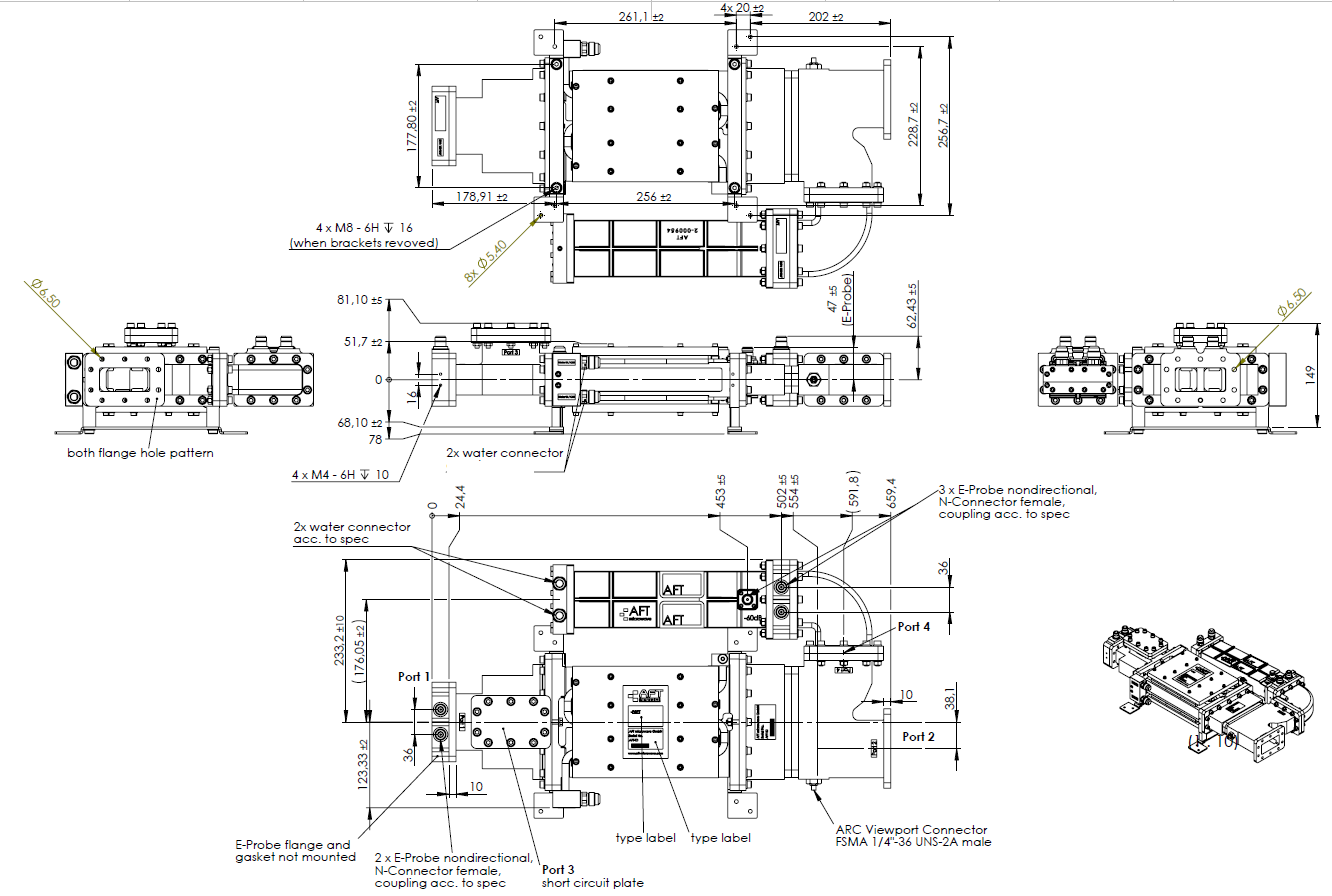 Enclosure No.: 2 to call tender........................................................................................................................................(contractors’s name and seat)…………………………………………............................……………………………………………….......................(place of business)...........................................................(place and date)OFFER FORM In reply to contract notice for the delivery of 1 pc isolator (circulator) with water load, we submit this offer.I offer to realize the contract for the total price (according to the technical specification in Enclosure No A ):*) If  applicable - according to valid provisions.I state that we were informed about the call tender (including the draft of the essential contract’s provisions) we do not raise any objections, and we accept conditions of these documents.I state that the subject of the contract offered in Enclosure A meets the requirements specified in the description of the subject of the order (Enclosure No. 1).I offer to perform the contract within the time specified in the call tender.I declare that offered warranty (guarantee)  period is ………… months (the minimum required warranty (guarantee) period  is 12 months).I state that offered price, mentioned in point 1 of this offer form, includes all contractor’s costs related with the contract to be incurred by the Orderer in case of selection of this offer.We intend to execute the subject matter of the contract on our own/with the subcontractors **).  The list of some lots of the contract entrusted to subcontractors and the names of the subcontractors’ firms  - in the enclosure.In case of awarding the public contract, I declare to sign the contract in the place and date specified by the Orderer and according to the essential contract’s  provisions in enclosure No. 3. I state that I am bound by the offer for the period of 30 days starting from the deadline for submission of offers.The offer with enclosure has been submitted on ... ..... pages.Teleaddress date for correspondence:	The name of the firm ***):  	Address ***)……………..	...tel. ***) 	 , fax. ***) 	e-mail***) …………………………………………………………VAT identification number:……………………………………………. National Official Business Register, …………………………………………The data of the contact person:…………………………………………………………………………..***) In case of the offer submitted jointly the dates of the appointed  plenipotentiary must be givenI enclose the documents:1) signed Enclosure No A to call tender2) ……………………………………………...............................................................3) ……………………………………………..........................................................................................................................
(signature of authorized person)Załączniki Nr 3 do zapytania ofertowego                                                     Enclosure No. 3 to call tenderto call tenderTechnical specification of the insulator (circulator) with water load:The mechanical construction as follow in enclosure No. 1............................................................
(signature of authorized person)Lp.ParameterRequiredOffered1.Product Type Isolator - cyrkulator 2.Configuration 4-port ferrite phase shifter circulator with a shorted port 3. A full-power RF ferrite load is connected to port 4. Double E-probes are provided at port 1 and port4. 3.Center Frequency f0 2998 MHz 4.Bandwidth BW 4 MHz 5.Forward Peak Power 4 MW 6.Forward Average Power 5 kW 7.Reverse Power 100% at any phase 8.Pulse Width 4 to 5 μs typical 9.Insertion Loss 0.15 dB 10.Return Loss 30 dB 11.Isolation 30 dB 12.RF Waveguide WR284 13.RF Flanges INPUT & OUTPUT CPR284 F (flat), EIA, acc. to AFT drawing ENG-004935 with 10x clearance holes, acc. to 14.RF Coupling E-Probes 2x non-directional coupling E-probe at input (port 1) 2x non-directional coupling E-probe at load´s input (port 4) 1x non-directional coupling E-probe at load Connector type: N-femaleCoupling: -60dB ± 1dB15.Cooling System demineralized water 16.Cooling Tube Materials Copper or Stainless steel only 17.Coolant Connectors Circulator 2x ½ hose barb fitting, stainless steel 18.Ferrite Load 2x ½ hose barb fitting, stainless steel 19.Coolant Input Temperature (opt.) 40°C 20.Coolant Input Temperature Range 37°C to 43°C, for circulator and ferrite load 21.Waveguide Dielectric Filling Gas SF6 22.Gas Pressure 3 bar absolute min., 4 bar absolute max. 23.Gas Leak Rate (Helium) < 510-4 mbar l/s, device pressurized with He gas at 2.5 bar gauge 24.Ambient TemperatureAmbient TemperatureAmbient Temperature25.Operational Temperature 10°C to 40°C 26.Storage Temperature 0° to 60°C 27.Relative Humidity < 80%, non-condensing 28.Magnetic Stray Field < 5 G in 1m distance 29.Body Material Aluminium, plain 30.Dimen sions see footprint drawing 31.Weight 23 kg ± 10% 32.Mounting Orientation any 33.Mounting mounting holes/ threads OFFERED PRICE NET.................................................................PLN/EUR/USD(read: ......................................................................... ..................................................................................................)VAT *) ..................................................................PLN/EUR/USD (read: ......................................................................... ..................................................................................................)OFFERED PRICE TOTAL........................................................................PLN/EUR/USD (read: ......................................................................... ..................................................................................................)          Lp.The name and the address of the subcontractorVAT identification number/personal number National Court Register number/Central Registration and Information on Business numberThe lot of the contract  to be realized by the subcontractorUMOWA Nr  AZP.271.    .2018Contract number AZP.271……..2018W dniu                  2018 w Otwocku zawarto umowę pomiędzy: Narodowym Centrum Badań Jądrowych  NIP 532-010-01-25 z siedzibą w 05-400 Otwock, ul. Andrzeja Sołtana 7, Polska zwanym w treści umowy Zamawiającym w imieniu  którego działa: Dyrektor  – mgr Marek Juszczyk	 a oferentem wybranym w wyniku udzielenia zamówienia publicznego w trybie zapytania ofertowego …………………………………………………………………………..zwanym w treści umowy Wykonawcą, w imieniu którego działa ………………………………o  następującej treści:§ 3Cena i warunki płatności1. Zamawiający zobowiązuje się zapłacić za dostarczone urządzenie cenę oferty sprzedaży tj. kwotę: ……………………… PLN/EUR/USD (słownie:……………………………………………………) w terminie 30 dni od daty otrzymania  prawidłowo wystawionej faktury za wykonane i potwierdzone protokołem odbioru zamówienie -   przelewem na konto bankowe Wykonawcy wskazane na fakturze.     Za dzień zapłaty uznany będzie dzień  dokonania obciążenia rachunku bankowego.2. Cena obejmuje wszelkie czynności, koszty i wydatki Wykonawcy niezbędne dla kompleksowego przygotowania i terminowego wykonania Umowy, a w szczególności: cenę urządzenia, koszty transportu do miejsca odbioru, ubezpieczenie do chwili dokonania ostatecznego odbioru, oraz wykonywanie obowiązków wynikających z gwarancji.   § 4Kary umowneW razie opóźnienia w realizacji przedmiotu umowy Wykonawca zobowiązany jest do zapłacenia kary umownej w wysokości 0,1% wartości umowy za każdy dzień opóźnienia od terminu określonego w § 2 ust. 1 niniejszej umowy. Całkowita wysokość kary nie będzie przekraczać 10% /dziesięć procent/   wartości umowy.Zamawiający jest zobowiązany zapłacić Wykonawcy kwotę w wysokości 0,1 % wartości umowy za każdy dzień  opóźnienia w zapłacie liczonej od dnia następnego po dniu, w którym zapłata miała być dokonana.§ 5Warunki gwarancji Wykonawca udziela Zamawiającemu gwarancji na prawidłowe działanie dostarczonego urządzeni wymienionego w § 1 na okres ………………………….od daty odbioru urządzenia.§ 6Postanowienia końcowe1. W sprawach nie uregulowanych niniejszą umową mają zastosowanie polskie przepisy ustawy kodeksu cywilnego.2. Wszelkie zmiany niniejszej umowy wymagają formy pisemnej w postaci aneksu pod rygorem nieważności.3. Spory wynikłe na tle realizacji umowy będą rozstrzygane przez Sąd Gospodarczy właściwy dla siedziby Zamawiającego.4. Umowa została sporządzona w 2 jednobrzmiących egzemplarzach, po 1 egzemplarzu dla każdej ze stron w języku polskim i angielskim, w przypadku konfliktu obowiązuje wersja angielska.WYKONAWCA                         ZAMAWIAJĄCY(THE  CONTRACTOR)              (THE  ORDERER)            On           2018  in Otwock  the contract was concluded between: National Centre for Nuclear Research NIP Number 532-010-01-25 with the seat in 05-400 Otwock, A. Sołtana 7, Poland called in the contract terms The Orderer on behalf of which the following people are acting:Administrative-Technical Director – Mr Marek Juszczyk, M.A. 	 and the bidder chosen as a result of a call tender procurement ……………………………………………………………………. called in the contract terms The Contractor on behalf of which the following person is acting: ……………………………..of the following content:	§ 1Subject-matter of the contract and realization conditions1. The subject-matter of the contract is the delivery of 1 pc isolator (circulator) with water load.2.The detailed technical specification of the isolator (circulator) is set out in Enclosure No. 1.§ 2Delivery terms1.The Contractor is obliged to deliver the device defined in § 1 to the seat of the Orderer within ……………………………………… from the date  concluding the contract. 2. The persons responsible for the receipt of the device:…………………………………………………  § 3Price and terms of payment1. The Orderer is obliged to pay for the delivered device the offered sale price: the amount: ………………………………………………….… PLN/EUR/USD (read:…………………………)       within 30 days since the date of receiving the correct invoice  for the order realized and confirmed by the receipt protocol- transfer to a bank account of the Contractor indicated in the invoice.     The day of charging the bank account will be acknowledged as the day of payment.2. The price includes all activities, costs and expenses of the Contractor necessary for full preparation and prompt execution of the Contract, and in particular : price of the device, cost of transportation to the place of receipt, insurance till the final acceptance and carrying duties arising from the warranty.                      § 4Conventional penaltyIn case of a delay in a subject-matter of the contract execution the Contractor is obliged to pay the conventional penalty in the amount of 0.1% of the contract value for every day of delay since the term defined in § 2 paragraph 1 of this contract. The total amount of the penalty shall not exceed 10 % /ten percent/ of contract amount. The Orderer is obliged to pay the amount of 0.1% of the contract value for every day of delay in payment counted from the next day after the day since when the payment was to be made.§ 5Warranty termsThe Contractor provides the Orderer with the warranty for the correct operation of the delivered device mentioned in § 1 for the period of ……………………………….since the date of the device reception.§ 6Final provisions1. Polish regulations of the Civil Code apply to cases not regulated by this contract.2. Any alterations to this contract should be in writing in the form of the annex under pain of invalidity.3. Disputes arising out of the execution of this contract will be resolved by the Economic Court competent for the seat of the Orderer.4. The Contract was made in 2 identical copies, 1 copy for each party, in Polish and English, in case of conflict English version shall prevail.THE  CONTRACTOR                    THE  ORDERER            Lp.ParameterRequiredOffered1.Product Type Isolator - cyrkulator 2.Configuration 4-port ferrite phase shifter circulator with a shorted port 3. A full-power RF ferrite load is connected to port 4. Double E-probes are provided at port 1 and port4. 3.Center Frequency f0 2998 MHz 4.Bandwidth BW 4 MHz 5.Forward Peak Power 4 MW 6.Forward Average Power 5 kW 7.Reverse Power 100% at any phase 8.Pulse Width 4 to 5 μs typical 9.Insertion Loss 0.15 dB 10.Return Loss 30 dB 11.Isolation 30 dB 12.RF Waveguide WR284 13.RF Flanges INPUT & OUTPUT CPR284 F (flat), EIA, acc. to AFT drawing ENG-004935 with 10x clearance holes, acc. to 14.RF Coupling E-Probes 2x non-directional coupling E-probe at input (port 1) 2x non-directional coupling E-probe at load´s input (port 4) 1x non-directional coupling E-probe at load Connector type: N-femaleCoupling: -60dB ± 1dB15.Cooling System demineralized water 16.Cooling Tube Materials Copper or Stainless steel only 17.Coolant Connectors Circulator 2x ½ hose barb fitting, stainless steel 18.Ferrite Load 2x ½ hose barb fitting, stainless steel 19.Coolant Input Temperature (opt.) 40°C 20.Coolant Input Temperature Range 37°C to 43°C, for circulator and ferrite load 21.Waveguide Dielectric Filling Gas SF6 22.Gas Pressure 3 bar absolute min., 4 bar absolute max. 23.Gas Leak Rate (Helium) < 510-4 mbar l/s, device pressurized with He gas at 2.5 bar gauge 24.Ambient TemperatureAmbient TemperatureAmbient Temperature25.Operational Temperature 10°C to 40°C 26.Storage Temperature 0° to 60°C 27.Relative Humidity < 80%, non-condensing 28.Magnetic Stray Field < 5 G in 1m distance 29.Body Material Aluminium, plain 30.Dimen sions see footprint drawing 31.Weight 23 kg ± 10% 32.Mounting Orientation any 33.Mounting mounting holes/ threads 